Okap kuchenny na Ceneo.pl - wybierz odpowiedni!Zapach jedzenia unoszący się w domu nie wszystkim odpowiada. Tym gorzej, jeśli akurat coś się przypaliło. Projektując kuchnię, warto zabezpieczyć ją przed taką sytuacją. Wygodnym i szybkim pomysłem będzie <b>okap kuchenny na Ceneo.pl</b> - duży zbiór produktów, który łatwo można posegregować według własnych wymagań.Szukając okapu kuchennego na Ceneo.pl, nie można zapomnieć o ich parametrach technicznych. Bardzo ważna jest wydajność urządzenia oraz wymiar. Dobrze, jeśli jest w stanie "objąć" całą kuchenkę - dzięki temu będzie pracował skutecznie.Okap kuchenny na Ceneo.pl - rodzajeNajważniejszym czynnikiem, pod względem którego można podzielić okapy kuchenne, jest sposób ich pracy. Wyróżniamy tutaj okapy-pochłaniacze oraz wyciągowe. W pierwszym głównym elementem jest filtr, przez który przepływa powietrze zasysane z pomieszczenia. Trafia ono następnie z powrotem do kuchni. Bardziej wydajną opcją są wyciągi, które dzięki podłączeniu do systemu wentylacji (najlepiej osobnym kanałem!), umożliwiają wydmuchiwanie powietrza z pomieszczenia na zewnątrz budynku.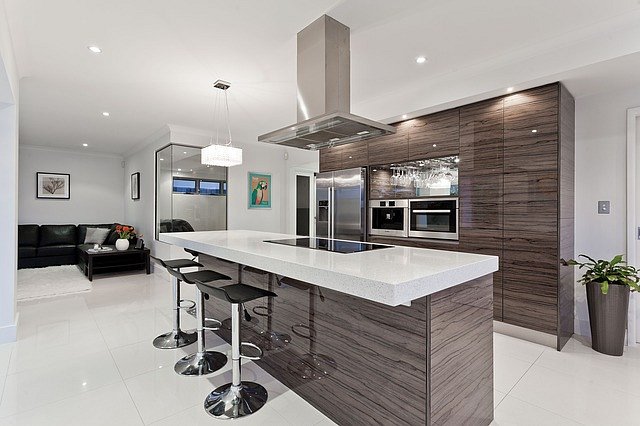 Duży wybór produktówBardzo ważnym aspektem jest oczywiście wygląd okapu kuchennego. Tutaj wydzielane są różne grupy produktów dostosowane do lokalizacji (narożne, przyścienne, wyspowe) lub metody zabudowy. Dzięki temu dopasujemy okap kuchenny na Ceneo.pl do bardzo różnych pomysłów na wystrój pomieszczenia.